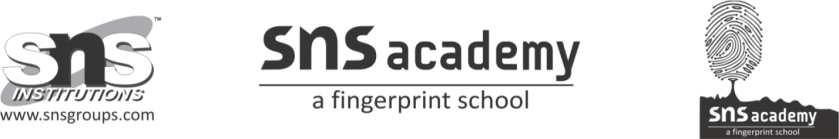                                                                 WORKSHEET	                                                               MATHEMATICSGRADE-VII						Date: 24.08.19I. Write the following as decimals a. 		b. 		c. 		d. 1II. . Write in ascending order a. 4.045, 4.049, 4.006, 4.540 b. 30.56, 350.6, 30.65, 305.8 III. Write in descending order a. 39.64, 396.45, 3.694, 39.463 b. 85.96, 80.96, 85.69, 80.66 IV. Simplify:(a) 12.562 + 85.2 – 18.754(b) 365.12 – 125.25 + 6.542V. Multiply:(a) 31.002 x 9(b) 0.63 x 100(c) 0.0085 x 0.044(d) 1.325 x 61.2 x 0.0005VI . Divide(a) 0.31 ÷ 0.2(b) 1.632 ÷  0.08(c) 0.58 ÷ 0.0046VII. Solve the following1. A car travels 367.80 km in 6 hours. How much distance will it travel in 1 hour?2. Ron jogged 2.2 km, Mike jogged 3.7 times more distance than Ron. Find the distance covered by Mike.3. The daily consumption of milk in a house is 3.25 litres. How much milk will be consumed in 30 days?4. A tin contains 18.5 litre of oil. How many such tin contain 129.5 litre of oil?5. Find the cost of 47.2 m cloth if the cost of 1 m cloth is $33.90.6. Find the area of a square whose side is 3.60 m